          Civitas Academy Bulletin                       16/10/20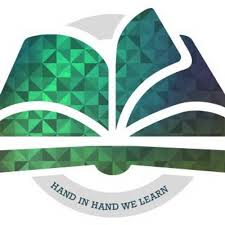 Update from Mr WiederNext week we enter the final week of this half term. It has been great to have all the children back this term and become familiar with all of the new routines. I would just like to remind families of a couple of key messages:Gates in the morning are now closed at 9:10am. Reception children can enter between 8:55 and 9:10. Please avoid queue jumping when dropping/ collecting your child. It is not possible to ‘reserve’ places in the line for others. Please remember to keep your distance in the line at all times. The dots are clearly marked for each parent to stand on when lining up.Flu vaccinations will be taking place on the 16th December. A link to the online consent form was emailed out by the office this week. If you have not received this link, then please contact the office. If this form has not been completed then your child will be unable to have the vaccination.INSET DayA reminder that Monday 2nd November is an INSET day, so all children will return on Tuesday 3rd November.Parents’ EveningDue to the current situation, we have opted for parents’ evening to be conducted via telephone calls. Your ten minute slot will need to be booked via Tucasi and this will become active next week. You will have until 12pm on Friday 6th November to make your booking. We will be unable to take bookings after this point. Please note that you will receive calls on withheld numbers for the appointment time and teachers will be required to stick to schedule. Years 1 to 5 will have their appointments on Monday 9th and Wednesday 11th November whilst the appointments for Reception parents will take place on Wednesday 11th and Thursday 12th November. If you require any support with Tucasi, then please contact the office. Time slots will open on Tuesday 20th October.Online SafetyAs part of our curriculum, we often teach about e-safety and one of the most frequent topics that come up through discussion is children accessing inappropriate sites for their age e.g. Tik Tok (age limit of 13 years old+). I appreciate that there are lots of different sites, which change frequently, so I would like to draw your attention to the link below that explains the age limits for various social media sites that children may attempt to sign up to:https://www.internetmatters.org/resources/what-age-can-my-child-start-social-networking/This page also gives guidance about why these sites are unsuitable and what you can do if you find that your child is accessing any of these sites.There are also some great age appropriate resources on the Thinkuknow website with sections for children and parents:https://www.thinkuknow.co.uk/If any parent has any questions about online safety, then please speak to Mr Wieder.COVID-19 UpdateAs communicated last week via the letter, there has been one confirmed case at Civitas this half term. The child is well and will be returning alongside the rest of Y3 on Monday after the end of the 14 day isolation period from onset of symptoms. As of 16/10/20, no further children have been reported as having any further symptoms in Y3. The school followed all guidelines stipulated by the Department for Education and areas used by the bubble have been deep cleaned by our cleaning company ahead of the children’s return on Monday 19th October. Remote home learning was provided this week for Y3. I would like to thank all the members of the Y3 team that supported with the remote home learning this week.A reminder that the main symptoms of coronavirus are:a high temperature – this means you feel hot to touch on your chest or back (you do not need to measure your temperature)a new, continuous cough – this means coughing a lot for more than an hour, or 3 or more coughing episodes in 24 hours (if you usually have a cough, it may be worse than usual)a loss or change to your sense of smell or taste – this means you've noticed you cannot smell or taste anything, or things smell or taste different to normalMost people with coronavirus have at least 1 of these symptoms. If you or your child present with these symptoms, you must not attend school and should arrange to get a coronavirus test. You should stay at home and do not have visitors until you get a test result-only leave your home to have a test. Anyone you live with, and anyone in your support bubble, must also stay at home until you get your result.You can book a coronavirus test on the following website:https://www.gov.uk/get-coronavirus-testYou must inform the school if you suspect that you or your child requires a coronavirus test and you should inform us immediately if there is a confirmed case of coronavirus. In the event of a child displaying any symptoms in school, we would move your child to our isolation room and you would be asked to collect, isolate and arrange for a test.In the event of a confirmed case of coronavirus, parents would be informed and the children in the bubble would be required to isolate. Remote home learning would then be provided during that time.Relationships, Health and Sex Education Draft PolicyThis was circulated alongside the bulletin last week. A reminder that If you have any comments that you would like us to consider before the policy goes to governors to ratify, then please email the school office (office@civitasacademy.co.uk). The deadline for any consideration of comments that relate to the draft policy is Friday 23rd October at 9am. Accelerated Reader Parent WorkshopMiss Frain will be running a zoom workshop to introduce the Accelerated Reader program to parents and carers of Year 3 children and any parents who wish to attend from Year 4 and 5. This will take place on Thursday 22nd October. Prior to this, the Year 3 teachers will be introducing it to the children to encourage their independence and ensure that the children are confident in using the program. Thank you for your patience with getting the new year group running with this and please be reassured that the children are regularly accessing it at school in the meantime.Events DiaryDate (Time)EventThursday 22nd October (4pm)Accelerated Reader Parent Workshop (Zoom)Monday 2nd NovemberINSET DayMonday 9th November (3:30pm-6pm)Y1-Y5 Parents Evening Wednesday 11th November (3:30pm-6pm)Reception-Y5 Parents Evening Thursday 12th November (3:30-6pm)Reception Parents EveningMonday 16th- Friday 20th NovemberAnti-Bullying Week